МКДОУ «Детский сад №14»Консультация для родителейна тему:«Кляксография с трубочкой»Подготовил:воспитательБоташева З.Х.х. Демино, 2019 г.Кляксография – это отличный способ весело и с пользой провести время, поэкспериментировать с красками, создать необычные образы. Итак, давайте уже приступим к рисованию. Возьмите плотный альбомный лист бумаги, согните его пополам, затем разверните. Разведите немного краски – акварель, гуашь - до жидкого состояния. Сначала покажите ребенку, как сделать кляксу - как набрать краску на кисточку и капнуть на половинку листа. Получилось? Теперь складываем бумагу пополам, аккуратно придавливаем листки бумаги друг к другу, разглаживаем их, а затем разворачиваем их и приступаем к рассматриванию. Спросите у малыша, на что похожа эта клякса. Предложите ему дорисовать отдельные детали, чтобы образ стал более узнаваем. Например, глазки, хвостик, рожки, ножки. Такая игра с красками хорошо развивает детское мышление и воображение. Обратите внимание ребенка на то, что на листе получились две симметричные кляксы. Расскажите ребенку, что такое симметрия и ассиметрия. Дальше можно попробовать сделать сразу несколько клякс разных цветов. Если ребенку понравилась такая игра, то постепенно усложняйте задания. Это не единственный способ, которым можно рисовать кляксы. К примеру, кляксу можно сделать следующим образом: налейте жидкой краски в центр листа, а затем пусть малыш наклоняет бумагу в разные стороны или дует на кляксу через соломинку или стержень от шариковой ручки. В первом случае получатся цветные потеки, во втором – красочные брызги. И не забывайте всегда рассматривать кляксу и фантазировать. Кляксография помогает формировать умение передавать силуэтное изображение, отрабатывать навыки работы красками, кистью. Она отлично развивает творчество, фантазию, воображение, воспитывает эстетическое восприятие произведений изобразительного искусства, а также воспитывает сопереживание. Кляксографию с успехом применяют психологи на коррекционных занятиях. Этот вид рисования помогает развить глазомер, координацию.Итак, берем лист бумаги, он должен быть достаточно плотный.Делаем на нем кляксу. Мы для этого использовали цветную тушь и гуашь. Эти материалы ведут себя совершенно по-разному. Подойдет и акварель, и пальчиковые краски, главное, чтобы они были достаточно густыми.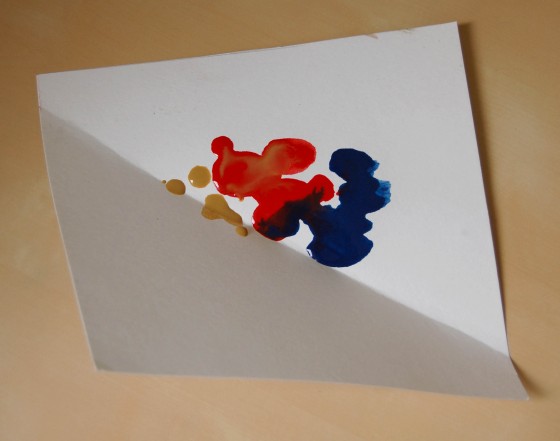 Потом складываем лист пополам.Ось симметрии можно выбрать любую. Хорошенько проглаживаем.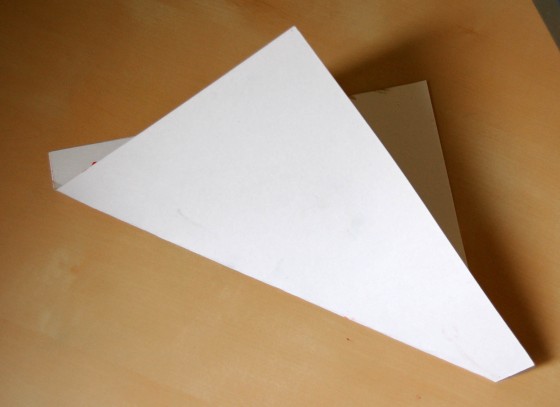 И вот, она - долгожданная, симметричная клякса. Конечно, относительно, зато все как в природе:).Неожиданно получился мотылек.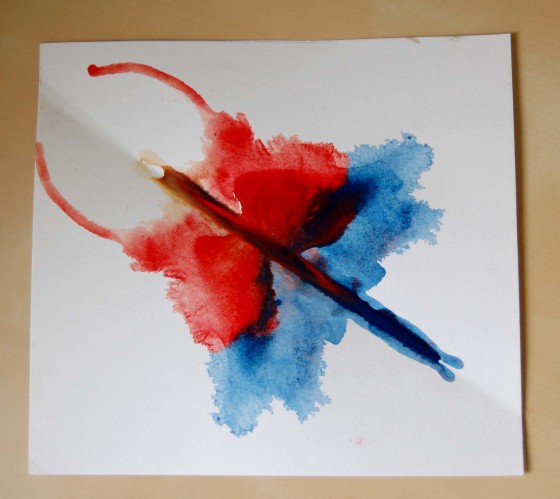 Даже дорисовывать ничего не хочется…А вот еще образы, здесь я уже позволила себе чуть дорисовать.Тетушка туча.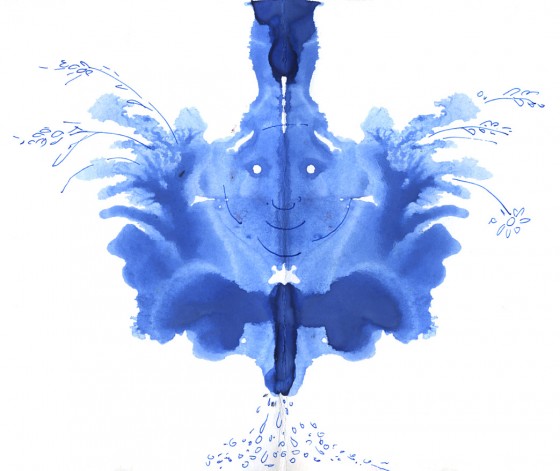 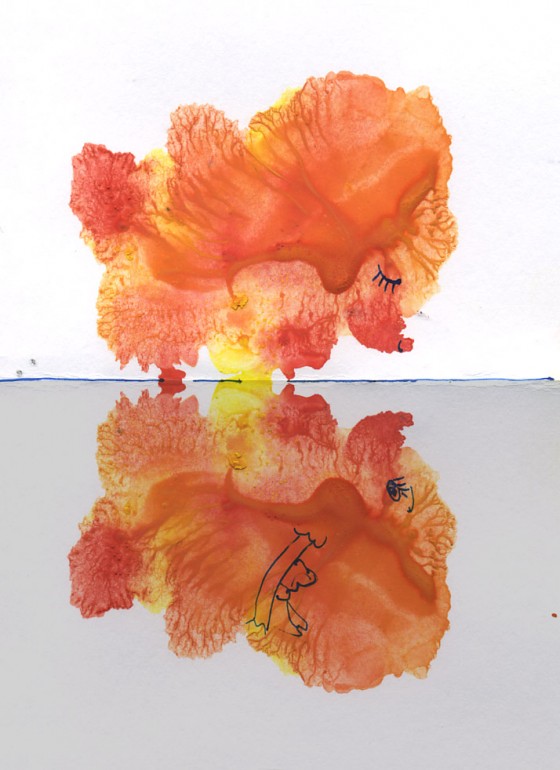 